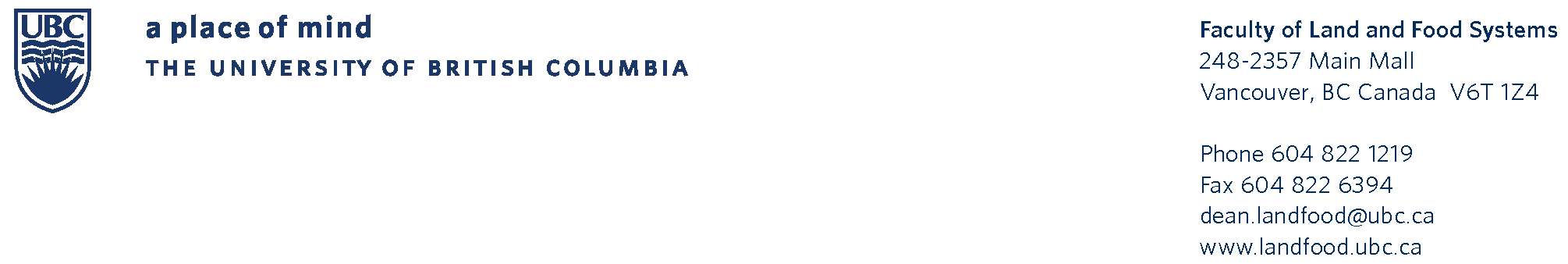 Teaching Equipment Fund Request FormRequested by:Equipment for Course(s):Equipment Details: Planned Location of Equipment: Shared Equipment:  If Yes, Other Users: Ongoing Costs (e.g. maintenance): If Yes, Estimated Annual Amount:  * Apply 8.65% of net GST/PST rates on Goods subject to GST and PST; Apply 1.65% of net GST rate on Services subject to GST only Specific Equipment Support (e.g. power, safety, etc.) Please specify: ___________________     ___________________     _________________        Course Instructor Name                              Instructor Signature                             DateFor orders exceeding $3,500, please refer to: http://www.supplymanagement.ubc.ca/procure- pay-client-services/purchases-between-3500-50000 Completed form should be submitted to Virginia Frankian, frankian@mail.ubc.ca. Submission Deadline: June 15.Notes: The annual Teaching Equipment Fund budget is 0.75% of tuition revenue from the  previous year Eligible requests include equipment that will be used for teaching/learning purposes  over multiple years, including but not limited to laboratory and audio-visual equipment. Purchases that will be used by multiple courses or programs and/or that benefit larger numbers of students will be given priority  Requests will be adjudicated by Associate Dean Academic, FNH and APBI Program Directors, Assistant Dean Learning Technologies, and Director of Finance  